Иске  Чаллы урта  гомуми белем  мәктәбендә  1 октябрь- өлкәннәр көнен үткәрү  турында  информация2016-2017 уку елы1 октябрь - Халыкара өлкәннәр көне мәктәптә   зур хәзерлек белән үтте.7-9 сыйныф укучылары өлкәннәр көненә открытка-чакырулар әзерләп өлкәннәргә  тараттылар.2-9 сыйныф   укучылары катнашында  Бибай Чаллы, Иске  Чаллы һәм Яңа  Чаллы  авылындагы  өлкәннәр бәйрәмендә зур концерт  күрсәтелде. Өлкәннәр укучылар  белән бергәләп җырладылар , биеделәр.2 , 3 октябрь көнне укучылар ялгыз, ярдәмчесез  әбиләргә хуҗалык эшләрендә  булыштылар.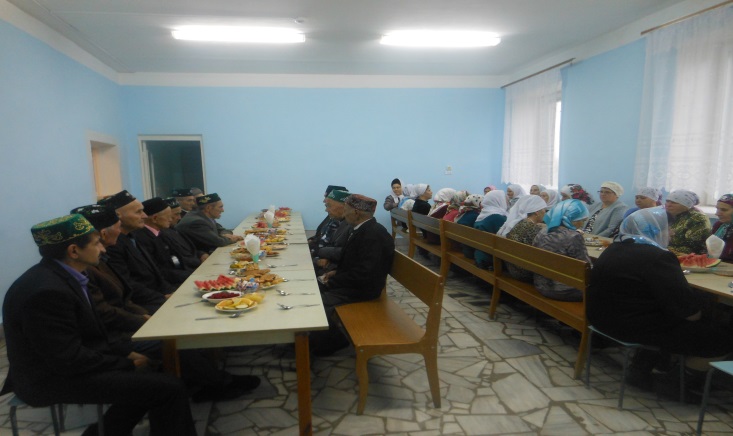 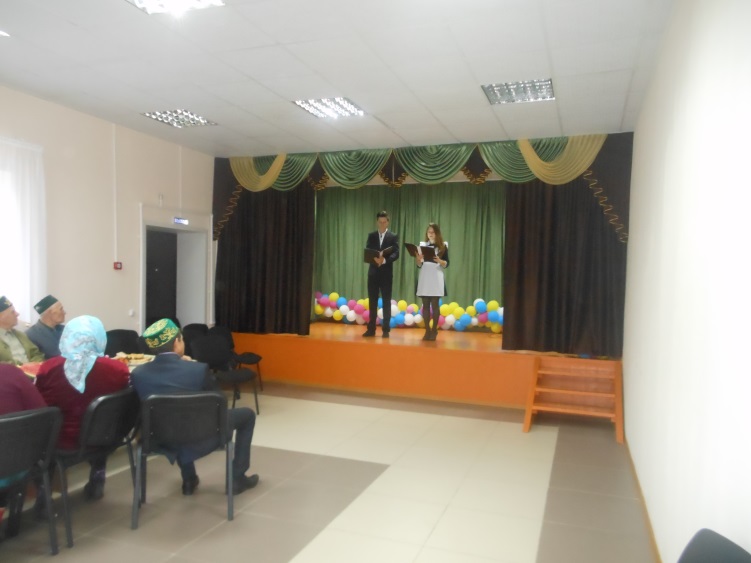 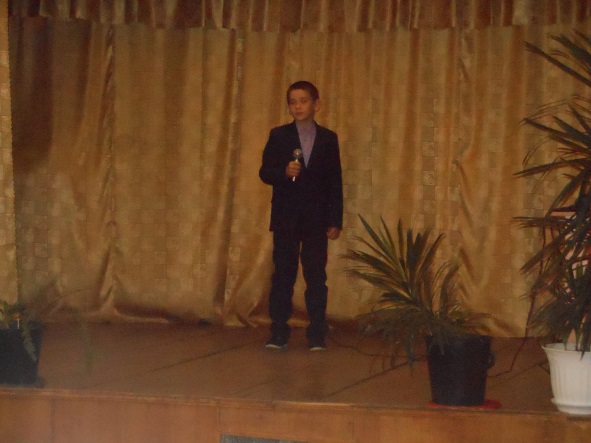 